ANEXO II [ANNEX II]FORMULÁRIO DE INSCRIÇÃO (Obrigatório na candidatura)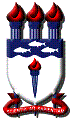 UNIVERSIDADE FEDERAL DE ALAGOASPós-Graduação em Diversidade Biológica e Conservação nos Trópicos/PPG-DIBICTSeleção de Estudante EstrangeiroEndereço residencialExponha de maneira sucinta as razões que o levaram a candidatar-se ao Programa de Pós-Graduação em Diversidade Biológica e Conservação nos Trópicos e quais as suas perspectivas profissionais em termos acadêmicos e/ou técnicos. (Escrever apenas no campo cinza, sem alterar o tamanho ou espaço)Proibido mudança de formato1 - DADOS PESSOAIS DO CANDIDATOCPF ou PASSAPORTENome completo, sem abreviaçõesData de nascimentoData de nascimentoData de nascimentoData de nascimentoData de nascimentoSexoSexoSexoSexoSexoNacionalidadeEndereço eletrônico//mascfemCEPCEPCEPCEPCEPCEPCEPCEPCEPCidadeUFDDDFoneCelular/Mobile-Local (marcar x)e ano de conclusão do:Local (marcar x)e ano de conclusão do:Local (marcar x)e ano de conclusão do:Local (marcar x)e ano de conclusão do:Local (marcar x)e ano de conclusão do:Local (marcar x)e ano de conclusão do:Local (marcar x)e ano de conclusão do:Local (marcar x)e ano de conclusão do:Local (marcar x)e ano de conclusão do:Local (marcar x)e ano de conclusão do:Local (marcar x)e ano de conclusão do:Local (marcar x)e ano de conclusão do:Local (marcar x)e ano de conclusão do:Local (marcar x)e ano de conclusão do:Local (marcar x)e ano de conclusão do:Local (marcar x)e ano de conclusão do:Local (marcar x)e ano de conclusão do:Ensino FundamentalEnsino FundamentalEnsino FundamentalEnsino FundamentalAnoEnsino médioEnsino médioEnsino médioEnsino médioAnoGraduaçãoGraduaçãoGraduaçãoGraduaçãoAnoPublicoPrivadoPublicoPrivadoPublicoPrivadoCurso de GraduaçãoInstituição de GraduaçãoCoef. RendimentoCoef. RendimentoCoef. Rendimento2 - LOCAL DE TRABALHO DO CANDIDATOInstituição (universidade, centro, empresa etc.)Instituição (universidade, centro, empresa etc.)SiglaÓrgão (instituto, faculdade etc.)Órgão (instituto, faculdade etc.)Unidade (deptº, laboratório etc.)Cargo/funçãoVínculo empregatícioSituaçãoRegime de trabalhoSim  NãoAtiva AposentadoTempo Parcial - TP Tempo Integral - TIDedicação Exclusiva – DEEndereço institucionalEndereço institucionalCidadeCidadeUFCEPCEPCEPCEPCEPCEPCEPCEPCEPCidadeUFDDDFoneFax-Endereço para correspondência: indique ResidencialInstitucionalE-MAILApresenta necessidades especiais?Não Sim, QUAIS:3 -ÁREA DE CONCENTRAÇÃO:Biodiversidade 4- DEMANDA DE BOLSA DE ESTUDOS4- DEMANDA DE BOLSA DE ESTUDOS4- DEMANDA DE BOLSA DE ESTUDOS4- DEMANDA DE BOLSA DE ESTUDOS4- DEMANDA DE BOLSA DE ESTUDOS4- DEMANDA DE BOLSA DE ESTUDOS4- DEMANDA DE BOLSA DE ESTUDOS4- DEMANDA DE BOLSA DE ESTUDOS4- DEMANDA DE BOLSA DE ESTUDOS4- DEMANDA DE BOLSA DE ESTUDOS4- DEMANDA DE BOLSA DE ESTUDOS4- DEMANDA DE BOLSA DE ESTUDOS4- DEMANDA DE BOLSA DE ESTUDOS4- DEMANDA DE BOLSA DE ESTUDOSJá é/foi bolsista de? Mestrado   SimDoutorado   Sim:Vigência (dd/mm/aa)Vigência (dd/mm/aa)Vigência (dd/mm/aa)Vigência (dd/mm/aa)Vigência (dd/mm/aa)Vigência (dd/mm/aa)Vigência (dd/mm/aa)Vigência (dd/mm/aa)é empregado (a)?  Simé empregado (a)?  SimRenda: R$Já é/foi bolsista de? Mestrado   SimDoutorado   Sim:De000000até000000Órgão:Será liberado(a)?  SimSerá liberado(a)?  SimJá é/foi bolsista de? Mestrado   SimDoutorado   Sim:De000000até000000Órgão:Será liberado(a)?  SimSerá liberado(a)?  Sim5- DEMANDA POR APLICAÇAO DE AVALIAÇÕES FORA DE ALAGOAS?5- DEMANDA POR APLICAÇAO DE AVALIAÇÕES FORA DE ALAGOAS?5- DEMANDA POR APLICAÇAO DE AVALIAÇÕES FORA DE ALAGOAS?5- DEMANDA POR APLICAÇAO DE AVALIAÇÕES FORA DE ALAGOAS? Sim             Não Sim             Não Sim             NãoQual cidade/Pais?Usa Skype? SimNome Skype:Nome Skype:6 - EXPOSIÇÃO DE MOTIVOS DO CANDIDATO (até 09 linhas com Arial 10)7 - DECLARAÇÃO DE AUTENTICIDADE DOCUMENTAL DO SOLICITANTEDeclaro, para fins de direito, que possuo os originais ou cópias autenticadas por autoridade legal de todos os documentos comprobatórios declarados na inscrição para o processo seletivo e que devo apresentar ou entregar comprovantes dos mesmos no ato de matrícula institucional no Programa de Pós-Graduação em Diversidade Biológica e Conservação nos Trópicos, conforme demandado pela secretaria ou Coordenação do PPG-DIBICT, sendo eliminado sumariamente da seleção caso não efetue esta apresentação ou entrega.8 - TERMO DE COMPROMISSO DO SOLICITANTEDeclaro, para fins de direito, conhecer as normas gerais relativas à seleção e ingresso, fixadas pelo estatuto da Universidade Federal de Alagoas, pelo edital de seleção e pelo Regimento Interno do Programa de Pós-Graduação em Diversidade Biológica e Conservação nos Trópicos da Universidade Federal de Alagoas.LocalDataDataDataDataDataAssinatura,//